天津滨海高新技术产业开发区第一学校天津滨海高新技术产业开发区第一学校（简称高新区第一学校）是由天津滨海高新技术产业开发区管理委员会举办的十二年制公立学校。学校坐落于渤龙湖科技园，占地面积89亩，总建筑面积44317平方米，设小学学部、初中学部和高中学部。学校于2016年正式投入使用，现已启用常规教室54间，实验室5间，科学教室1间，音乐教室5间，美术教室3间，其他功能教室15间，屋顶农场2座，小学、中学体育馆、操场、图书馆全部正常启用，智慧校园、平安校园、数字校园以及绿色校园建设在全国领先。学校设小学部、初中部、高中部，可提供学位2070个，办学效果良好，中高考成绩斐然。目前，学校共有教职人员约160人，其中，研究生以上学历占46%，博士研究生1人。    学校以“为每一个学生的一生发展奠基”为办学理念，以“扬长教育”和“以航天精神为载体的爱国主义教育”为办学特色。学校教研资源丰富，积极搭建各层教研平台，引领教师积极参加市、区、校多级教研。办学七年来，学校先后被授予天津市首批航天特色学校、滨海新区第二批中华优秀传统文化艺术校等称号。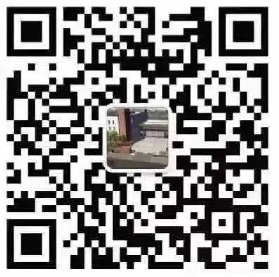 学校微信公众号二维码天津外国语大学附属高新海洋外国语学校天津外国语大学附属高新海洋外国语学校（简称高新区海洋小外）是由高新区管委会与天津外国语大学合作举办的一所九年一贯制公办学校，占地面积 20余亩，建筑面积18970㎡。学校教育教学设施设备健全，功能教室、室外运动场、室内风雨操场、图书阅览室、师生餐厅等设施设备及定制化智慧校园系统齐备。学校自2022年9月正式招生，开设小学部、初中部。学校传承“天津小外”办学特色，秉承“细微处适性育人，活动中全面成长”的办学理念，形成了“崇德尚学，知行合一”的校训，“自立合作，开放包容”的校风，“教学相长，德能共进”的教风，“好学善思，悦己乐群”的学风。学校坚持五育并举，着眼立德树人，月月有主题，周周有活动，为学生创设身心健康成长平台。致力于打造“师德高尚，专业知识扎实，学术功底厚实，文化视野广阔”的教师队伍，坚持开展常态化教育教学评比、青年教师论坛，校际间“互比互学”、联合教研等活动，为教师们搭建专业成长平台。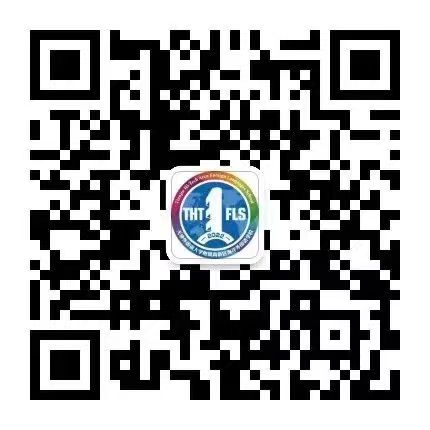 学校微信公众号二维码天津外国语大学附属高新区华苑外国语学校天津外国语大学附属高新区华苑外国语学校（简称高新区华苑小外）创建于2023年4月，是一所由高新区管委会与天津外国语大学合作举办的十二年制公办学校。学校坐落于华苑科技园环外，占地面积约4.6万平方米，建筑面积约5.5万平方米，拥有教学楼、图书馆、体育馆、报告厅等硬件设施和领先的现代化教育教学设备，为开发学生潜能提供了最优的教学条件，丰富了华苑科技园片区公立教育资源。学校于2023年9月正式招生，秉承“融中外文化，育时代新人”的办学理念和“人人皆可成才”的教育理念，践行“爱国 求知 励新 志远”的校训，为党和国家培育有理想、有本领、有担当，具有家国情怀、国际视野的时代新人。学校坚持质量立校、科研兴校、特色强校，以学生为中心，以落实立德树人根本任务为目标，深化学校教育教学管理改革，综合发展学生核心素养，积极实现学生全方位成长。学校在传承“天津小外”办学特色的基础上，进一步融入高新区科技资源，形成了“英语+科技”的办学特色，坚持以特色发展带动内涵发展，积极推进学校高起点、高质量、特色化建设。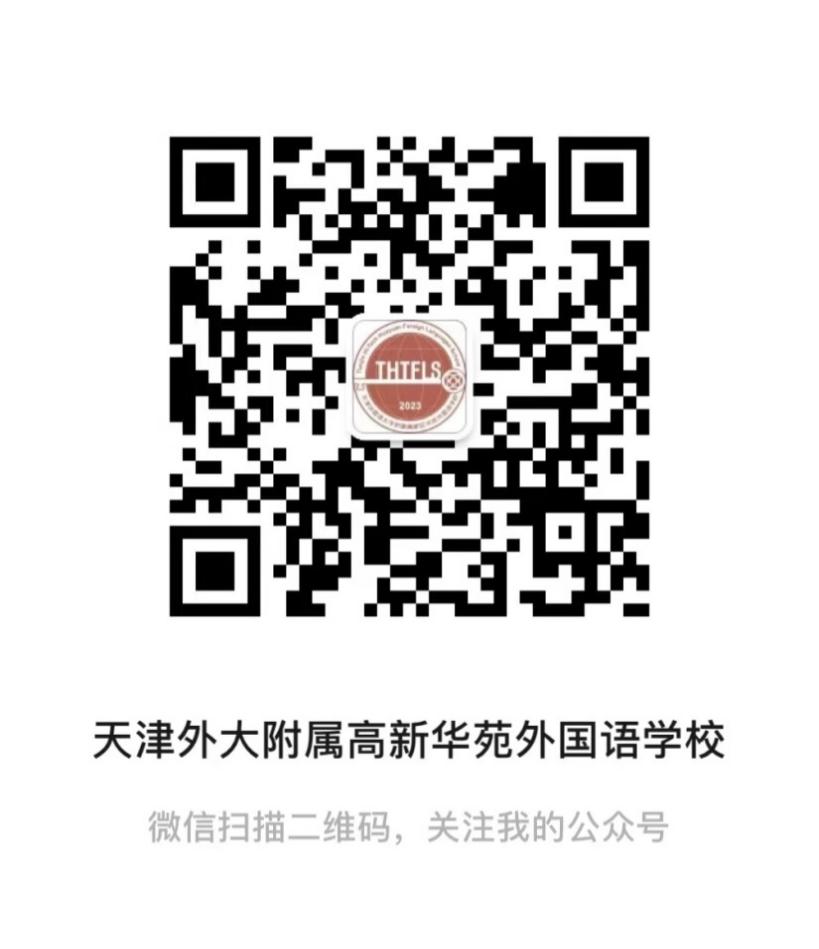 天津滨海高新区华苑第一幼儿园（南开一幼华苑园） 天津滨海高新区华苑第一幼儿园（南开一幼华苑园）（以下简称高新区华苑第一幼儿园）位于天津滨海高新区华苑科技园，占地面积5400平米，总建筑面约6100平米。园所为12班幼儿园，可提供360个学前学位。天津滨海高新区华苑第一幼儿园（南开一幼华苑园），是高新区与南开区合作举办的一所幼儿园，是天津市南开区第一幼儿园合作园，持续秉承南开一幼办学特色和办学理念，坚持以育人为本，促进幼儿个性全面发展的办园方向，借助南开一幼优质的教育资源为高新区打造的高起点、高标准、高水平的优质幼儿园。